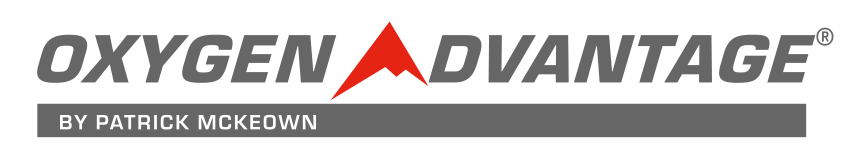 Jméno: ____________________________________ Kontaktní telefon: ______________________________Emailová adresa: ______________________________________Povolání: ____________________________________________ Uveďte, vyžaduje-li vaše povolání více  mluvení nebo  fyzické námahy. (zakřížkujte)Pokud je třeba, napište další detaily: ___________________________________________________Zakroužkujte odpověď: Zaškrtněte úroveň příznaků, které pociťujete uvedených níže:     1 = Lehké, 2 = Střední, 3 = VážnýDotazník NijmegenZaškrtněte prosím √  úroveň příznaků, které pociťujete uvedených níže:(Součet vyšší než 23 až 64 napovídá o syndromu hyperventilace)Prosím napište jakékoli další příznaky, které zažíváte:______________________________________________________________________________________________ Jak jste se dověděli o tomto kurzu? (zakroužkujte)Sociální média PřítelOxygenAdvantage.comInternetový vyhledávačRádio Zdravotník JinéPRÁVNÍ PROHLÁŠENÍ O ZŘEKNUTÍ SE ODPOVĚDNOSTIPřed podpisem si prosím pečlivě přečtěte následující upozornění a případně vyhledejte odbornou právní pomoc.Jsem si vědom a souhlasím, že instruktor kurzu není registrovaným lékařem a ani nikdo jiný v Oxygen Research Institute Ltd.. Žádné rady a činnosti prezentované, předváděné nebo doporučené během kurzu nejsou žádným způsobem zamýšleny jako náhrada za lékařskou konzultaci a neměly by nahrazovat ani zasahovat do jakýchkoli pokynů poskytovaných lékařem.Jsem si vědom a souhlasím, že mohu z jakéhokoli důvodu kdykoliv opustit kurz. Pokud kdykoli v průběhu kurzu pocítím jakoukoli potřebu lékařské nebo jiné pomoci, oznámím tuto skutečnost okamžitě svému instruktorovi kurzu a převezmu za to plnou odpovědnost, včetně opuštění kurzu a získání náležité péče. Pokud se mi nepodaří vyhledat požadovanou lékařskou péči nebo ignoruji lékařskou pomoc, včetně doporučení mého instruktora kurzu, rozumím tomu a souhlasím s tím, že tak učiním na své vlastní riziko.Jsem si vědoma a souhlasím, že před zahájením školení a cvičení budu muset informovat svého instruktora kurzu o mém těhotenském stavu, pokud existuje. Pokud po zahájení kurzu otěhotním nebo se domnívám, že bych mohla být těhotná, souhlasím s okamžitým zastavením všech cvičení s technikou a informováním svého instruktora kurzu, který mě provede dalším postupem.Potvrzuji, že jsem si pečlivě přečetl toto zřeknutí se odpovědnosti a plně jsem pochopil, že se jedná o zproštění se odpovědnosti. Tímto výslovně souhlasím se zproštěním a zbavením odpovědnosti svého instruktora kurzu a / nebo kohokoli spojeného s Oxygen Research Institute Ltd. (včetně jeho zaměstnanců, ředitelů a / nebo managementu) ze všech nároků a žalobních důvodů a souhlasím se vzdáním se jakéhokoli práva, o které bych jinak mohl podat žalobu proti uvedeným osobám za újmu na zdraví a / nebo poškození majetku.____________________________        _________________________                  Datum: __________Podpis účastníka	                        Hůlkovým písmem jméno a příjmeníPodpis rodiče nebo právní zástupce dítěte mladšího 18 let:____________________________        _________________________                  Datum: __________Podpis zákonného zástupce                    Hůlkovým písmem jméno a příjmeníMáte přes den stres?NikdyObčasČastoVelmi častoMíváte studené nohy nebo ruce?NikdyObčasČastoVelmi častoVšímáte si, že přes den pravidelně zíváte?NikdyObčasČastoVelmi častoDýcháte v noci ústy? (budíte se se suchými ústy?)NikdyObčasČastoVelmi častoJaké je vaše BOLT skóre? Vydechněte nosem. Chytněte nos a zadržte dech a počítejte vteřiny, dokud neucítíte první konkrétní impulz k dechu.Kolik hodin týdně fyzicky cvičíte?Méně než hodinu1-2 hod2-3 hod3-4 hod4-5 hod5-6 hod6-7 hod7 a více hodObtíže	123Obtíže123Kašel   Nadměrné poceníSípáníMnoho stresuAstma způsobené cvičenímDráždivý žaludekČasté nachlazeníBolavé svalyZadýchávání se v kliduÚnavaČasté vzdycháníInsomnie, špatný spánekČasté zíváníŠpatná koncentraceSpánková apnoeNávaly panikyChrápáníBolest hlavyBolest bederObtíže	  Nikdy      0Zřídka                    1Někdy2Často 3Velmi často4Obtíže  Nikdy      0Zřídka                    1Někdy2Často 3Velmi často4Bolest hrudníkuNafouklý žaludekPocit napětíMravenčení v prstechRozostřené viděníNeschopnost dýchat hluboceZávratěZtuhlost prstů nebo rukouZmatenost, ztráta kontaktu s realitouZtuhlost kolem ústRychlé nebo hluboké dýcháníStudené ruce nebo nohyNedostatek dechuBušení srdceStažení hrudníkuÚzkostCelkem 